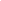 THIS STATEMENT MUST BE COMPLETED AND ELECTRONICALLY ATTACHED TO THE COMPLETED ASSIGNMENT BEING SUBMITTED TO THE CMII …………………….…….. confirm that the work submitted is my own and that I am the sole author of this completed assignment and the following has been checked prior to submission